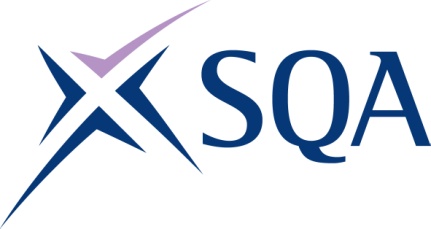 NC Shipping & Maritime Operations –STRUCTURETo attain the qualification candidates must complete 12 credits in total. This comprises:8 mandatory credits4 optional credits4 code2 codeUnit titleSQAcreditSCQFcreditpointsSCQFlevelMandatory UnitsMandatory UnitsMandatory UnitsMandatory UnitsMandatory UnitsMandatory UnitsF1K811Computing: Office and Personal Productivity Applications165F3GB12Communication166F7HB12Shipboard Operations, an Introduction166F7HH12Maritime Industry, and introduction166J5D9 46Transverse Stability of Ships: An Introduction166J5DA46Naval Architecture: An introduction166Essential Optional Units (learners must complete 1)Essential Optional Units (learners must complete 1)Essential Optional Units (learners must complete 1)Essential Optional Units (learners must complete 1)Essential Optional Units (learners must complete 1)Essential Optional Units (learners must complete 1)J5DK 45Mathematics for the Maritime Industry – Engineering Officer2125J5DJ45Mathematics for the Maritime Industry – Deck Officer2125Optional Units (learners must complete 4 credits)Optional Units (learners must complete 4 credits)Optional Units (learners must complete 4 credits)Optional Units (learners must complete 4 credits)Optional Units (learners must complete 4 credits)Optional Units (learners must complete 4 credits)F7HD12Nautical Science, An Introduction166J5DC 46Chartwork and Tides, an introduction166J5DB 46Bridge Operations, an introduction2126J5DH46Monitor the loading and unloading of cargo from a vessel within a Port environment 166J5DG46Safety and security of a vessel whilst in a port environment: An Introduction166J5DF46Marine Electro-technology: An Introduction166J5DE46Marine Thermodynamics: An Introduction166J5DD 46Marine Mechanics: An Introduction166F9K612Marine Engineering Practice, an Introduction166F5HL12Electrical Principles166F9K712Merchant Navy Officer Operation and Maintenance: Work Based Learning2126F9K812Merchant Navy Officer Safety and Management: Work Based Learning2126